KATA PENGANTARPuji syukur penulis panjatkan ke hadirat Tuhan Yang Maha Esa yang telah melimpahkan rahmatNya kepada penulis sehingga penulis dapat menyelesaikan penulisan skripsi dengan judul “Upaya meningkatkan Kreativitas Menggambar Anak Usia Dini Teknik Usap Abur kelompok B Dengan Media Krayon Di Tk Gracia Sustain Medan T.A 2021-2022” Skripsi ini dibuat sebagai tugas akhir guna memenuhi  syarat untuk memperoleh gelar Sarjana Pendidikan Anak Usia Dini pada Fakultas Ilmu Pendidikan Universitas Muslim Nusantara Al-Washliyah Medan.Penulis menyadari bahwa dalam menyelesaikan skripsi ini tidak terlepas dari doa, dukungan dan motivasi dari seluruh keluarga besar penulis, terkhusus penulis ucapkan terimakasih penulis kepada kedua orangtua penulis yaitu ayahanda Marihot Manurung dan almarhumah ibunda tercinta penulis sendiri yaitu ibunda Rosmia Br Butar-Butar, yang semasa hidupnya memberikan nasihat, dukungan dan motivasi pada penulis, ibunda sering mengatakan pada penulis bahwa “hidup itu tidak mudah nak, namun juga tidak sulit jika kita berdoa, bersyukur dalam segala hal, berusaha bangkit walau kadang kala harus jatuh bangun, berbaktilah  kepada orangtuamu hingga mereka menutup mata, dan berbuat baik kepada siapapun tanpa membeda-bedakan dari setiap aspek kehidupan oranglain, maka kamu akan berhasil”.Dengan segala kerendahan hati, penulis juga mengucapkan terimakasih dan rasa hormat penulis kepada: Bapak Dr. KRT. Hardi Mulyono K. Surbakti, sebagai Rektor Universitas Muslim Nusantara Al-Washliyah Medan, yang telah memudahkan dalam perizinan penelitian ini.Bapak Dr. Samsul Bahri, M.Si, sebagai Dekan Universitas Muslim Nusantara Al-Washliyah Medan yang telah memberikan izin dalam melaksanakan penelitian ini.Ibu Novita Friska, S.Psi, M.Psi., Selaku Ketua Jurusan/ Prodi PG-PAUD FKIP Universitas Muslim Nusantara Al-Washliyah Medan.Ibu Novita Friska, S.Psi, M.Psi., Selaku Dosen Pembimbing yang telah memberikan bimbingan, masukan dan berbagi saran kepada penulis dengan sabar dan penuh perhatian sehingga skripsi ini dapat selesai.Ibu Aminda Tri Handayani, S.Psi., M.Psi. Selaku Dosen Penguji I yang memberikan saran dan masukan kepada penulis yang sangat berguna dan bermanfaat bagi penulis.Ibu Juli Yanti Harahap, S.Psi., M.Psi. selaku Dosen Penguji II yang juga memberikan saran dan juga masukan kepada penulis yang sangat berguna dan bermanfaat bagi penulis.Seluruh Bapak dan Ibu Dosen FKIP PG-PAUD Universitas Muslim Nusantara Al-Washliyah Medan yang telah banyak membimbing dan memberikan ilmu pengetahuan kepada penulis selama masa perkuliahan.Keluarga besar Op. Ellyando Manurung  yaitu: ito Ellyando/T.Br Pangaribuan,Kak Tini Manurung/Zul, Kak Hetty Br Manurung/E.Sinambela, ito Indra Manurung, Kak Duma Manurung, ito Melben Manurung/R Br Siahaan, Adikku Eva Manurung dan semua keponakan-keponakan penulis.Kepala sekolah Tk Gracia Sustain Ibu Henni Sidabariba, M.Psi., yang telah mengizinkan peneliti untuk melakukan penelitian di sekolah yang beliau pimpin.Guru-guru Tk Gracia Sustain yang selalu menyemangati saya selama masa perkuliahan yaitu: Miss Suci R.S. Sidauruk, S.Pd, Ma’am Tiwi R. Sinambela, S.S, Miss Apriani Panjaitan, S.Pd, Miss Herlina Mungkur, S,TH, Ma’am Ita Tumanggor, S.H dan Ma’am Fransiska Panjaitan, terimakasih buat semangat dan dukungannya teman-teman.Murid-murid TK Gracia Sustain  terkhusus anak didik saya di Lotus Class yang mendoakan dan menyemangati saya selama proses penelitian.Teman-teman seperjuangan yang sama-sama berjuang dalam menyelesaikan skripsi ini, terimaksih atas semangat dan dukungannya.Akhir kata penulis mengucapkan terimakasih kepada seluruh pihak yang turut membantu dan mendukung penulis, dan semoga skripsi ini dapat bermanfaat bagi kita semua. Amin. Medan, 5 Juni  2022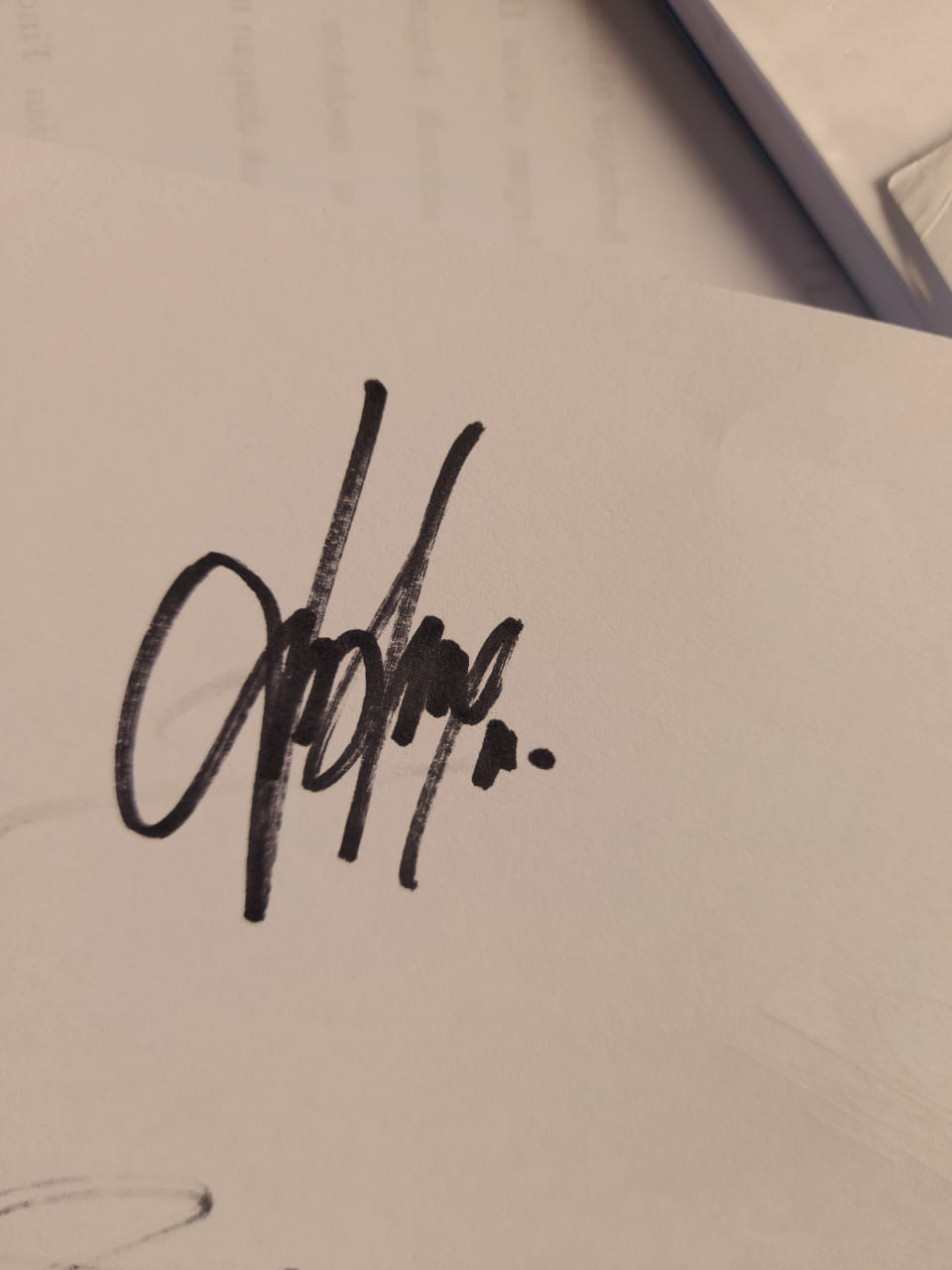 Nora Vera Br Manurung     			  NPM 181424035